Titre :   NOM et Prénom : Appartenance :  Texte (2500 caractères espaces compris)Photo en format JPEG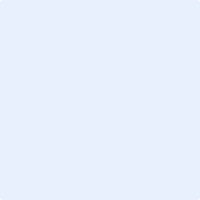 